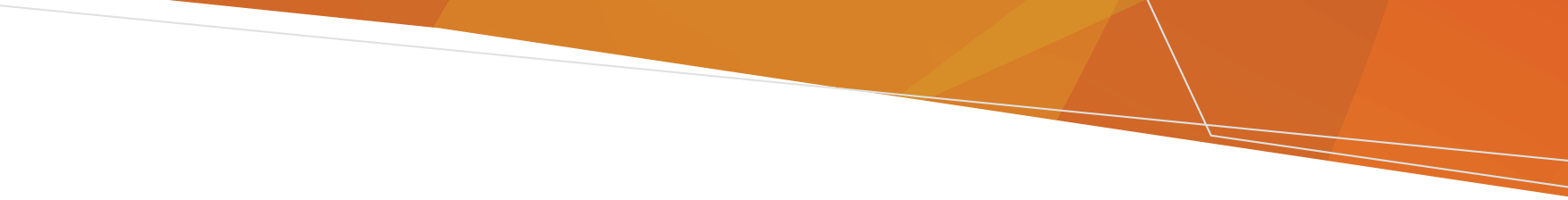 Purpose The Home and Community Care Program for Younger People (HACC PYP) provider directory provides a list of HACC PYP provider networks by local government area. HACC PYP supports Victorians from birth to 65 years, and Aboriginal and Torres Strait Islander people from birth to 50 years if their capacity for independent living is at risk. HACC PYP Assessment providers are the gateway to HACC PYP services in your area. A HACC PYP Assessment provider will gain a broad understanding of your and your carer’s needs (if you have one), to assist you to live at home as independently as possible. Assessment will match you to a local HACC PYP provider delivering the activities matched to your support needs and goals.If you need to find your local government area you can search https://www.vic.gov.au/know-your-councilThe department will review and update this directory periodically to reflect changes in providers.Please contact HACC-PYP@health.vic.gov.au if you wish to report any issues.Assessment providers Home and Community Care Program for Younger People Assessment providers  June 2023 OFFICIALLocal Government AreaService ProviderPhone numberEmailAlpine Alpine Health03 5751 9300info@alpinehealth.org.au Ararat East Grampians Health Service03 5352 9300info@eghs.net.auBallarat MECWA trading as mecwacare(03) 8573 4980intake@mecwacare.org.au Banyule Banyule City Council03 9490 4222enquiries@banyule.vic.gov.auBass Coast MECWA trading as mecwacare(03) 8573 4980intake@mecwacare.org.au Baw Baw Uniting (Victoria and Tasmania) Limited(03) 9192 8100hello@unitingvictas.org.auBayside Bayside City Council(03) 9599 4444https://www.bayside.vic.gov.au/contact-usBenalla Gateway Health Limited1800 657 573https://gatewayhealth.org.au/contact-us/Boroondara MECWA trading as mecwacare(03) 8573 4980intake@mecwacare.org.au Brimbank Brimbank City Council(03) 9249 4000info@brimbank.vic.gov.auBrimbank MECWA trading as mecwacare(03) 8573 4980intake@mecwacare.org.au Campaspe Intereach Limited1300 488 226contact@intereach.com.auCardinia MECWA trading as mecwacare(03) 8573 4980intake@mecwacare.org.au Casey Royal District Nursing Service Limited trading as Bolton Clarke 1300 22 11 22https://www.boltonclarke.com.au/contact-us/Central Goldfields Central Goldfields Shire Council(03) 5461 0610mail@cgoldshire.vic.gov.auColac-Otway Colac Otway Shire Council03 5232 9400inq@colacotway.vic.gov.auColac-Otway Great Ocean Road Health(03) 5237 8500enquiries@gorh.vic.gov.auCorangamite Timboon and District Healthcare Service(03) 5558 6000timboon@swarh.vic.gov.auCorangamite Uniting (Victoria and Tasmania) Limited(03) 9192 8100hello@unitingvictas.org.auDarebin Aborigines Advancement League Inc(03) 9480 7777Darebin (C)City of Darebin03 8470 8888mailbox@darebin.vic.gov.auEast Gippsland (S)Gippsland Lakes Community Health(03) 5155 8300hello@glch.org.auEast Gippsland (S)Mallacoota District Health & Support Service Inc(03) 5158 0243feedback@mdhss.org.auEast Gippsland (S)Omeo District Health(03) 5159 0100reception@omeohs.com.auEast Gippsland (S)Orbost Regional Health(03) 5154 6666https://www.orbostregionalhealth.com.au/contact-usFrankston (C)Frankston City Council1300 322 322info@frankston.vic.gov.auGannawarra (S)Gannawarra Shire Councilno longer funded(blank)Glen Eira (C)Glen Eira City Council(03) 9524 3333mail@gleneira.vic.gov.au Glenelg (S)Uniting (Victoria and Tasmania) Limited(03) 9192 8100hello@unitingvictas.org.auGolden Plains (S)MECWA trading as mecwacare(03) 8573 4980intake@mecwacare.org.au Greater Bendigo (C)Bendigo Health Care Group(03) 5454 6000info@bendigohealth.org.auGreater Dandenong (C)The City of Greater Dandenong(03) 8571 1000council@cgd.vic.gov.au Greater Geelong (C)Barwon Health(03) 4215 0000https://www.barwonhealth.org.au/contactGreater Geelong (C)City of Greater Geelong03 5272 5272contactus@geelongcity.vic.gov.auGreater Shepparton (C)MHA Care Limited(03) 5742 1111https://mhacare.org.au/contact/Greater Shepparton (C)Rumbalara Aboriginal Co-operative Limited(03) 5820 0000contact@raclimited.com.auHepburn (S)MECWA trading as mecwacare(03) 8573 4980intake@mecwacare.org.au Hindmarsh (S)Uniting (Victoria and Tasmania) Limited(03) 9192 8100hello@unitingvictas.org.auHobsons Bay (C)Uniting AgeWell Incorporated1300 783 435info@unitingagewell.orgHorsham (RC)Grampians Community Health(03) 5358 7400gch@gch.org.auHorsham (RC)Grampians Health(03) 5320 4000https://grampianshealth.org.au/contact-us/Hume (C)Hume City Council03 9205 2200contactus@hume.vic.gov.auIndigo (S)Alpine Health03 5751 9300info@alpinehealth.org.au Kingston (C)City of Kingston1300 653 356info@kingston.vic.gov.auKnox (C)MECWA trading as mecwacare(03) 8573 4980intake@mecwacare.org.au Latrobe (C)Uniting (Victoria and Tasmania) Limited(03) 9192 8100hello@unitingvictas.org.auLoddon (S)Inglewood and Districts Health Service(03) 5431 7000https://www.idhs.vic.gov.au/contact-usMacedon Ranges (S)Anglican Aged Care Services Group trading as Benetas (03) 9818 0988info@benetas.com.auManningham (C)MECWA trading as mecwacare(03) 8573 4980intake@mecwacare.org.au Mansfield (S)Mansfield District Hospital(03) 5775 8800MDHReception@mdh.org.auMaribyrnong (C)Uniting AgeWell Incorporated1300 783 435info@unitingagewell.orgMaroondah (C)MECWA trading as mecwacare(03) 8573 4980intake@mecwacare.org.au Melbourne (C)MECWA trading as mecwacare(03) 8573 4980intake@mecwacare.org.au Melton (S)Melton City Council(03) 9747 7200csu@melton.vic.gov.auMerri-bek (C)Merri-bek City Council03 9240 1111.info@merri-bek.vic.gov.auMildura (RC)Sunraysia Community Health Services Limited(03) 5022 5444schs@schs.com.auMitchell (S)Nexus Primary Health1300 773 352info@nexusprimaryhealth.org.auMoira (S)MHA Care Limited(03) 5742 1111https://mhacare.org.au/contact/Moira (S)Rumbalara Aboriginal Co-operative Limited(03) 5820 0000contact@raclimited.com.auMonash (C)MECWA trading as mecwacare(03) 8573 4980intake@mecwacare.org.au Moonee Valley (C)Moonee Valley City Council(03) 9243 8888council@mvcc.vic.gov.auMoorabool (S)MECWA trading as mecwacare(03) 8573 4980intake@mecwacare.org.au Mornington Peninsula  Mornington Peninsula Shire Council1300 850 600customerservice@mornpen.vic.gov.auMount Alexander (S)Mount Alexander Shire Council(03) 5471 1700nfo@mountalexander.vic.gov.auMoyne (S)Moyne Shire Council1300 656 564moyne@moyne.vic.gov.auMurrindindi (S)Nexus Primary Health1300 773 352info@nexusprimaryhealth.org.auNillumbik (S)MECWA trading as mecwacare(03) 8573 4980intake@mecwacare.org.au Northern Grampians (S)Northern Grampians Shire Council03 5358 8700ngshire@ngshire.vic.gov.auPort Phillip (C)City of Port Phillip03 9209 6777https://www.portphillip.vic.gov.au/contact-usPyrenees (S)Uniting (Victoria and Tasmania) Limited(03) 9192 8100hello@unitingvictas.org.auQueenscliffe (B)Bellarine Community Health Ltd1800 007 224info@bch.org.auSouth Gippsland (S)South Gippsland Shire Council(03) 5662 9200council@southgippsland.vic.gov.auSouthern Grampians (S)Western District Health Service(03) 5551 8222https://wdhs.net/v2/contact-us/Stonnington (C)MECWA trading as mecwacare(03) 8573 4980intake@mecwacare.org.au Strathbogie (S)Nexus Primary Health1300 773 352info@nexusprimaryhealth.org.auStrathbogie (S)Rumbalara Aboriginal Co-operative Limited(03) 5820 0000contact@raclimited.com.auSurf Coast (S)Bellarine Community Health Ltd1800 007 224info@bch.org.auSwan Hill (RC)Swan Hill Rural City Council(03) 5036 2333council@swanhill.vic.gov.auTowong (S)Tallangatta Health Service(02) 6071 5200THS@ths.org.auWangaratta (RC)Rural City of Wangaratta03 5722 0888council@wangaratta.vic.gov.auWarrnambool (C)Warrnambool City Council(03) 5559 4800contact@warrnambool.vic.gov.auWellington (S)Central Gippsland Health Service03 5143 8600https://www.cghs.com.au/contact-us/Wellington (S)Yarram and District Health Service(03) 5182 0222https://www.ydhs.com.au/contact-us/West Wimmera (S)West Wimmera Shire Council13 99 72council@westwimmera.vic.gov.auWhitehorse (C)Uniting (Victoria and Tasmania) Limited(03) 9192 8100hello@unitingvictas.org.auWhittlesea (C)Whittlesea City Council(03) 9217 2170info@whittlesea.vic.gov.auWodonga (RC)Westmont Aged Care Services Limited(02) 6043 9867communitycare@westmont.org.auWyndham (C)Wyndham City Council1300 023 411mail@wyndham.vic.gov.auYarra (C)Yarra City Council03 9205 5555info@yarracity.vic.gov.auYarra Ranges (S)Uniting (Victoria and Tasmania) Limited(03) 9192 8100hello@unitingvictas.org.auYarriambiack Rural Northwest Health(03) 5396 1200reception@rnh.net.auTo receive this document in another format, email, <hacc-pyp@health.vic.gov.au>. Authorised and published by the Victorian Government, 1 Treasury Place, Melbourne. © State of Victoria, Australia, Department of Health, November 2023. Available at HACC Program for Younger People (health.vic.gov.au) 